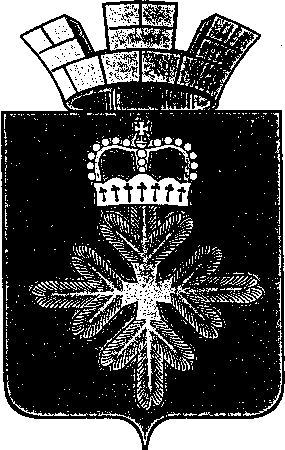 ПОСТАНОВЛЕНИЕАДМИНИСТРАЦИИ ГОРОДСКОГО ОКРУГА ПЕЛЫМот 23.09.2020 № 259п. ПелымОб организации и проведении школьного этапа всероссийской олимпиады школьников по общеобразовательным предметам в общеобразовательных учреждениях в 2020/2021 учебном годув городском округе ПелымВ соответствии с приказом Министерства образования и науки Российской Федерации от 18.11.2013 № 1252 «Об утверждении Порядка проведения всероссийской олимпиады школьников», приказом Министерства образования и молодежной политики Свердловской области от 07.08.2020 № 614-Д «Об обеспечении организации и проведения всероссийской олимпиады школьников в Свердловской области в 2020/2021 учебном году», приказом Министерства образования и молодежной политики Свердловской области от 01.09.2020 № 664-Д «Об организации и проведении школьного этапа всероссийской олимпиады школьников в Свердловской области в 2020/2021 учебном году», постановлением администрации городского округа Пелым от 09.11.2018 № 371 «Об организации и проведении школьного и муниципального этапов всероссийской олимпиады школьников по общеобразовательным предметам в городском округе Пелым», в целях повышения качества знаний школьников, выявления и развития у обучающихся муниципальных образовательных учреждений городского округа Пелым творческих способностей, интереса к научной деятельности и пропаганды научных знаний, отбора лиц, проявивших способности для участия в последующих этапах всероссийской олимпиады школьников, руководствуясь Уставом городского округа Пелым, администрация городского округа Пелым ПОСТАНОВЛЯЕТ:1. Провести в городском округе Пелым в 2020/2021 учебном году в период с 21 сентября по 30 октября 2020 года школьный этап всероссийской олимпиады школьников по общеобразовательным предметам (далее – школьный этап олимпиады) в общеобразовательных учреждениях по общеобразовательным предметам: математика, информатика и ИТК, химия, биология, физика, обществознание, экономика, право, география, литература, экология, физическая культура, история, астрономия, русский язык, иностранный язык (английский, немецкий), технология, искусство (мировая художественная культура), основы безопасности жизнедеятельности.2. Утвердить:1) график проведения школьного этапа олимпиады школьников по общеобразовательным предметам в 2020/2021 учебном году в МКОУ СОШ № 1 п. Пелым (Приложение № 1);2) график проведения школьного этапа олимпиады школьников по общеобразовательным предметам в 2020/2021 учебном году в МКОУ СОШ № 2 п. Атымья (Приложение № 2);3) квоту победителей и призеров школьного этапа олимпиады не более 45 процентов от общего числа участников школьного этапа олимпиады по каждому общеобразовательному предмету (при этом, победителем, призером школьного этапа олимпиады признается участник, набравший не менее 50 процентов от максимального возможного количества баллов по итогам оценивания выполненных олимпиадных заданий);4) план-график подготовки и проведения школьного этапа олимпиады школьников по общеобразовательным предметам в общеобразовательных учреждениях в 2020-2021 учебном году (Приложение № 3).3. Назначить муниципальным координатором школьного этапа олимпиады методиста муниципального казенного учреждения городского округа Пелым «Информационно-методический центр» (Е.Г. Голяк).4. Директорам общеобразовательных школ городского округа Пелым (Т.А. Смирнова и Л.А. Полывода):1) организовать подготовку и проведение школьного этапа олимпиады в соответствии с планом-графиком проведения школьного этапа олимпиады школьников по общеобразовательным предметам (Приложение № 3);2) разработать и утвердить приказ о проведении школьного этапа олимпиады школьников по общеобразовательным предметам;3) назначить: - ответственных за подготовку и проведение школьного этапа олимпиады;- организаторов проведения школьного этапа олимпиады;4) утвердить:- оргкомитет школьного этапа олимпиады;- состав школьной предметно-методической комиссии по разработке заданий, критериев оценки и ответов к олимпиадным зданиям школьного этапа;- жюри по проверке олимпиадных работ школьного этапа олимпиады;5) обеспечить:- соблюдение прав обучающихся при проведении школьного этапа олимпиады;- внесение информации об участниках школьного этапа олимпиады и результатах участия в региональную базу данных обеспечения олимпиады;- разработку единых пакетов заданий школьного этапа олимпиады (по предметам) с учетом методических рекомендаций центральных предметно-методических комиссий в срок до 20 сентября 2020 года;- организацию проведения разбора заданий, показа работ, процедуры апелляции с видеофиксацией;- загрузку олимпиадных заданий, критериев оценки и ответов к олимпиадным заданием школьного этапа олимпиады на школьном официальном сайте в сети «Интернет»;- сбор и хранение заявок обучающихся на участие в школьном этапе олимпиады и согласие родителей (законных представителей) на обработку персональных данных и публикацию олимпиадных работ детей, в том числе в сети «Интернет»;- информирование участников о порядке проведения всероссийской олимпиады школьников;- обеспечить участие школьников в школьном этапе олимпиады школьников по общеобразовательным предметам;- размещение информации о месте, времени проведения, результатах олимпиады на официальном сайте и информационных стендах образовательного учреждения;- соответствующие санитарно–эпидемиологические условия для проведения олимпиады;- контроль организации образовательной деятельности обучающихся в период проведения всероссийской олимпиады школьников;- безопасность условий проведения школьного этапа олимпиады, как в информационной части, так и части сохранения жизни и здоровья обучающихся;- обеспечить условия для проведения практической части школьного этапа олимпиады по общеобразовательным дисциплинам технология, информатика и физическая культура;- публикацию результатов школьного этапа олимпиады по каждому общеобразовательному предмету (рейтинг победителей и рейтинг призеров школьного этапа олимпиады) на школьном официальном сайте в сети «Интернет», в том числе протоколы жюри школьного этапа по каждому общеобразовательному предмету;- загрузку протоколов жюри школьного этапа по каждому общеобразовательному предмету на технологический портал поддержки школьного этапа Всероссийской олимпиады школьников;- обеспечить сохранность материалов школьного этапа олимпиады с соблюдением конфиденциальности;- отправку в МКУ ГОП «ИМЦ» информационного отчета о проведении школьного этапа  олимпиады школьников до 04 ноября 2020 года;6) информировать родителей (законных представителей) обучающихся о сроках, местах проведения и результатах олимпиады по каждому общеобразовательному предмету;7) предоставить в ГАОУ ДПО СО «ИРО» (выборочно, по согласованию) пакеты олимпиадных движений заданий школьного этапа для проведения независимой экспертизы;8) предоставить итоговый отчет по организации проведению школьного этапа олимпиады по образовательному учреждению в МКУ ГОП «ИМЦ» до 4 ноября 2020 года;9) предоставить заявку на участие в муниципальном этапе олимпиады в срок до 6 ноября 2020 года из числа участников школьного этапа олимпиады, занявших 1, 2, 3 место;10) обеспечить участие школьников в муниципальном этапе олимпиады школьников по общеобразовательным предметам. 5. Муниципальному казенному учреждению «Информационно-методический центр» (Голяк Е.Г.) при организации и проведении школьного этапа олимпиады школьников:1) обеспечить методическое сопровождение проведения школьного этапа олимпиады;2) осуществлять контроль за внесением информации об участниках школьного этапа олимпиады и результатах участия в региональную базу данных обеспечения олимпиады;3) предоставить итоговый отчет по организации проведению школьного этапа олимпиады в ГАОУ ДПО СО «ИРО» до 06 ноября 2020 года. 6. Директору МКУК «Дом культуры пос. Пелым» И.А. Ульяновой обеспечить информационное сопровождение школьного этапа олимпиады школьников в средствах массовой информации городского округа Пелым.7. Настоящее постановление опубликовать в информационной газете «Пелымский вестник» и разместить на официальном сайте городского округа Пелым в сети «Интернет».8. Контроль исполнения настоящего постановления возложить на заместителя главы администрации городского округа Пелым А.А. Пелевину.Глава городского округа Пелым 				          		      Ш.Т. АлиевГрафикпроведения школьного этапа Всероссийской олимпиады школьников по общеобразовательным предметам в 2020/2021 учебном годув МКОУ СОШ № 1 п. ПелымГрафикпроведения школьного этапа Всероссийской олимпиады школьников по общеобразовательным предметам в 2020/2021 учебном годув МКОУ СОШ № 2 п. АтымьяПлан – график подготовки и проведения школьного этапа Всероссийской олимпиады школьников по общеобразовательным предметам в общеобразовательных учреждениях в 2020-2021 учебном году аПриложение № 1УТВЕРЖДЕН:постановлением администрациигородского округа Пелымот 23.09.2020 № 259№п/пПредметКлассДаты и время проведенияМесто проведенияОтветственныйРусский язык5-1126.09 (9-00)МКОУ СОШ № 1 п. ПелымРусакова Е.А.Русский язык426.09 (10-00)МКОУ СОШ № 1 п. ПелымРусакова Е.А.История5-1126.09 (11-00)МКОУ СОШ № 1 п. ПелымРусакова Е.А.Технология 5-1126.09 (13-00)МКОУ СОШ № 1 п. ПелымРусакова Е.А.ОБЖ5-1126.09 (13-00)МКОУ СОШ № 1 п. ПелымРусакова Е.А.Математика 5-1103.10 (9-00)МКОУ СОШ № 1 п. ПелымРусакова Е.А.Математика 403.10 (10-00)МКОУ СОШ № 1 п. ПелымРусакова Е.А.Физическая культура5-1103.10 (11-00)МКОУ СОШ № 1 п. ПелымРусакова Е.А.География 5-1103.10 (13-00)МКОУ СОШ № 1 п. ПелымРусакова Е.А.Информатика 7,8,906.10 (10-00)МКОУ СОШ № 1 п. ПелымРусакова Е.А.Информатика 5,6,10,1107.10 (10-00)МКОУ СОШ № 1 п. ПелымРусакова Е.А.Литература 5-1110.10 (9-00)МКОУ СОШ № 1 п. ПелымРусакова Е.А.Физика 7-1110.10 (11-00)МКОУ СОШ № 1 п. ПелымРусакова Е.А.Химия 8-1110.10 (13-00)МКОУ СОШ № 1 п. ПелымРусакова Е.А.Обществознание 7-1117.10 (9-00)МКОУ СОШ № 1 п. ПелымРусакова Е.А.Биология 6-1117.10 (11-00)МКОУ СОШ № 1 п. ПелымРусакова Е.А.Иностранный язык5-1117.10 (13-00)МКОУ СОШ № 1 п. ПелымРусакова Е.А.Приложение № 2УТВЕРЖДЕН:постановлением администрациигородского округа Пелымот 23.09.2020 № 259№п/пПредметКлассДаты и время проведенияМесто проведенияОтветственный1.Математика 4, 921.09 (10-00)МКОУ СОШ № 2 п. АтымьяКузнецова Л.А.2.Русский язык423.09 (10-00)МКОУ СОШ № 2 п. АтымьяКузнецова Л.А.3.Математика 5,628.09 (10-00)МКОУ СОШ № 2 п. АтымьяКузнецова Л.А.4.Русский язык929.09 (10-00)МКОУ СОШ № 2 п. АтымьяКузнецова Л.А.5.Русский язык5,630.09 (10-00)МКОУ СОШ № 2 п. АтымьяКузнецова Л.А.6.Математика 701.10 (10-00)МКОУ СОШ № 2 п. АтымьяКузнецова Л.А.7.Технология 502.10 (09-00)МКОУ СОШ № 2 п. АтымьяКузнецова Л.А.8.Биология602.10 (11-00)МКОУ СОШ № 2 п. АтымьяКузнецова Л.А.9.Литература 5,605.10 (09-00)МКОУ СОШ № 2 п. АтымьяКузнецова Л.А.10.Русский язык7,805.10 (11-00)МКОУ СОШ № 2 п. АтымьяКузнецова Л.А.11.Английский язык5,607.10 (09-00)МКОУ СОШ № 2 п. АтымьяКузнецова Л.А.12.Биология 7,807.10 (11-00)МКОУ СОШ № 2 п. АтымьяКузнецова Л.А.13.География 907.10 (13-00)МКОУ СОШ № 2 п. АтымьяКузнецова Л.А.14.История 609.10 (09-00)МКОУ СОШ № 2 п. АтымьяКузнецова Л.А.15.Литература 7,809.10 (11-00)МКОУ СОШ № 2 п. АтымьяКузнецова Л.А.16.ОБЖ909.10 (13-00)МКОУ СОШ № 2 п. АтымьяКузнецова Л.А.17.Английский язык7,912.10 (09-00)МКОУ СОШ № 2 п. АтымьяКузнецова Л.А.18.ОБЖ812.10 (11-00)МКОУ СОШ № 2 п. АтымьяКузнецова Л.А.19.История 7,8,914.10 (10-00)МКОУ СОШ № 2 п. АтымьяКузнецова Л.А.20.Обществознание 7,8,916.10 (10-00)МКОУ СОШ № 2 п. АтымьяКузнецова Л.А.21.География 7,819.10 (10-00)МКОУ СОШ № 2 п. АтымьяКузнецова Л.А.Приложение № 3УТВЕРЖДЕН:постановлением администрациигородского округа Пелымот 23.09.2020 № 259  №п/пНазвание мероприятияДата проведенияОтветственный исполнитель 1.Подготовка и утверждение постановления администрации городского округа Пелым о проведении школьного этапа олимпиады.10.09-16.09.2020Отдел ОКСиДМ МКУ ГОП «ИМЦ»2.Подготовка и утверждение приказов образовательных учреждений о подготовке и проведении школьного этапа Олимпиады.до 18.09.2020МКОУ СОШ № 1МКОУ СОШ № 2Внесение информации об участниках школьного этапа всероссийской олимпиада школьников в региональную базу данных обеспечения олимпиады.до 14.09.2020МКУ ГОП «ИМЦ»МКОУ СОШ № 1МКОУ СОШ № 23.Размещение на школьном сайте приказа о подготовке и проведении школьного этапа Олимпиады.18.09.2020МКОУ СОШ № 1МКОУ СОШ № 24.Утверждение требований к организации и проведению школьного этапа олимпиады по каждому общеобразовательному предмету.18.09.2020МКОУ СОШ №1МКОУ СОШ № 2Председатель школьного ПМК5.Проведение инструктажа по технике безопасности.до 18.09.2020МКОУ СОШ № 1МКОУ СОШ № 26.Информирование участников и их родителей (законных представителей) о Порядке проведения школьного этапа Олимпиады.до 13.09.2020МКОУ СОШ № 1МКОУ СОШ № 27.Проведение школьного этапа олимпиады по предметам, согласно графиков 21.09 - 30.10.2020МКОУ СОШ № 1МКОУ СОШ № 28.Проверка олимпиадных заданий В день проведения олимпиадыМКОУ СОШ № 1МКОУ СОШ № 2Жюри школьного этапа ОлимпиадыВнесение информации о результатах участия в школьном этапе всероссийской олимпиада школьников в региональную базу данных обеспечения олимпиады.до 06.11.2020МКУ ГОП «ИМЦ»МКОУ СОШ № 1МКОУ СОШ № 2Предоставить итоговый отчет по организации проведению школьного этапа олимпиады в ГАОУ ДПО СО «ИРО»до 06.11.2020МКУ ГОП «ИМЦ»9.Публикация результатов школьного этапа на  официальном сайте ОУ в сети «Интернет»  (протоколы жюри школьного этапа по каждому общеобразовательному предмету, утверждённые директором ОУ)В течение двух дней после проведения Олимпиады школьниковМКОУ СОШ № 1МКОУ СОШ № 210.Предоставление информационного отчёта о проведении школьного этапа Олимпиады в МКУ ГОП «ИМЦ».04.11.2020МКОУ СОШ № 1МКОУ СОШ № 211.Предоставление заявки на участие в муниципальном этапе Олимпиады в МКУ ГОП «ИМЦ».06.11.2020МКОУ СОШ № 1МКОУ СОШ № 2